ПРОФЕССИОНАЛЬНОЕ ПРЕДСТАВИТЕЛЬСТВО В СУДЕ. НОВЫЕ ВЫЗОВЫ ЮРИДИЧЕСКОЙ ПРОФЕССИИМЕЖДУНАРОДНАЯ ОНЛАЙН-КОНФЕРЕНЦИЯПрограмма выступлений15 октября 2021 годаПРИВЕТСТВЕННОЕ СЛОВО: 10:30-11:00Токаева Асель НурмахановнаИсполняющая обязанности Председателя Республиканской Коллегии адвокатов Республики КазахстанИмашева Снежанна Валерьевнадепутат Мажилиса Парламента Республики Казахстан, секретарь Комитета по законодательству и судебно-правовой реформе Приветствия модераторовМодератор:Токаева Асель Нурмахановна, Исполняющая обязанности Председателя, член Президиума Республиканской коллегии адвокатов. Адвокат коллегии адвокатов города Нур-Султан.- Шайхина Альмира Темирхановна, адвокат Коллегии адвокатов города Нур-Султан, член Научно-консультативного совета Республиканской коллегии адвокатов.«Вопросы обеспечения прав граждан в гражданском судопроизводстве»- Проценко Татьяна Ивановна, адвокат, член Совета Федеральной палаты адвокатов Российской Федерации,«Образцовое решение как источник права»- Алиев Фарид, председатель Совета Ассоциации Палат юридических консультантов «Қазақстан заң-кеңес», член Палаты юридических консультантов «Iustus»,«Развитие института юридических консультантов сквозь призму законодательных новелл: реалии и перспективы»- Скаков Ануарбек, председатель Палаты юридических консультантов города Нур-Султан, член правления Республиканской коллегии юридических консультантов,«Стабильность гражданского процессуального законодательства, как гарантии защиты прав юридических и физических лиц»- Сизинцев Сергей Васильевич, управляющий партнер Адвокатской конторы De Facto, адвокат Северо-Казахстанской коллегии адвокатов, член Квалификационной комиссии при Высшем Судебном Совете Республики Казахстан.«Единообразие в толковании и применении судами норм права в гражданском процессе»- Колесников Игорь Валериевич, адвокат, секретарь Совета адвокатов Украины, заместитель председателя комитета защиты прав и гарантий адвокатской деятельности Национальной ассоциации адвокатов Украины«Защита прав и гарантий адвокатской деятельности адвокатов в Украине»Модератор: Сизинцев Сергей Васильевич, управляющий партнер Адвокатской конторы «De Facto», адвокат Северо-Казахстанской коллегии адвокатов, член Квалификационной комиссии при Высшем Судебном Совете Республики Казахстан.- Кенжебаева Жанар Кенжебаевна, судья судебной коллегии по гражданским делам Северо-Казахстанского областного суда,«Добросовестность представителя в гражданском процессе - требования закона и существующая практика»- Сиюбаев Ержан Рыскулович, адвокат Коллегии адвокатов города Нур-Султан, Управляющий партнер Адвокатской конторы "Smagul Samrat",«Активная роль суда в предупреждении недобросовестности»- Пономаренко Александр Владимирович, исполнительный директор Палаты профессиональных юридических консультантов,«Независимость юридического консультанта, как гарантия осуществления полноценной защиты прав, свобод и законных интересов физических и юридических лиц»- Елеуов Мухит Мадиярович, S.J.D. Партнер международной юридической фирмы «Kinstellar», член Правления Палаты юридических консультантов «Kazakhstan Bar Association” (Палата KazBar), сопредседатель Комитета «Суды и арбитраж» Палаты KazBar«Представительство в суде: фактологический подход»- Мария Бонон, Адвокат коллегии адвокатов города Ле-Мана, эксперт Комитета европейских и международных дел Национального Совета Адвокатских Палат Франции, город Париж, Франция «Адвокат-содействователь правосудия: обязательства и привелегии»- Гайса Бауыржан Оразайулы, адвокат Алматинской городской коллегии адвокатов, управляющий партнер Адвокатской конторы «Aksioma»«Ответственность юристов в зарубежных странах»Модератор:Чаусова Лилия Минныгаязовна, адвокат, член Президиума Костанайской областной коллегии адвокатов, член Президиума Республиканской коллегии адвокатов.- Нуров Сергей Муратович, судья судебной коллегии по административным делам Костанайского областного суда,«Проблемные вопросы по возмещению представительских расходов, возникающие при рассмотрении гражданских дел»- Газымжанов Ерлан, юридический консультант Палаты профессиональных юридических консультантов.«Актуальные проблемы возмещения расходов на помощь представителя в суде»- Бахралинова Алмагуль Ертаевна, адвокат Павлодарской областной коллегии адвокатов.«Проблема снижения размера взыскиваемых расходов на оплату помощи представителей. Опыт Казахстана и зарубежных стран»- Феликс Прозоров-Бастианс, партнёр немецкий юридической фирмы GvW Graf von Westphalen«Оплата юридической помощи и возмещение расходов в суде в Германии»Модератор:Жанбаев Мурат Акынович, адвокат Алматинской городской коллегии адвокатов, член Научно-консультативного совета Республиканской коллегии адвокатов.- Бекназаров Нариман Бектасович, председатель судебной коллегии по гражданским делам Алматинского городского суда- Изовитова Лидия Павловна, председатель Национальной ассоциации адвокатов Украины, Совета адвокатов Украины «Диджитализация в управлении национальной ассоциацией адвокатов Украины».- Тихонов Евгений Сергеевич, Адвокат Алматинской городской коллегии адвокатов, Управляющий партнёр Адвокатской конторы «Династия»,«Обязательное внесудебное урегулирование, как одно из проявлений ограничения права на судебную защиту».- Авакян Елена Георгиевна, адвокат, член Совета Федеральной палаты адвокатов Российской Федерации,«Обязательная медиация и судебная медиация как эффективный метод снижения судебной нагрузки»- Ана Джалагония, Председатель комитета по корпоративным вопросам Ассоциации Адвокатов Грузии (GBA).  Адвокат, управляющий партнер адвокатского бюро «Ana Jalaghonia @ Partners», Глава Центра фасилитации и медиации Грузия,«Фасилитационные и медиаторные аспекты примирительных процедур как псевдо-правосудие или альтернативная форма истинного правосудия»- Мухамедьяров Аманжол Нурланович, исполнительный директор Адвокатской конторы Seven Rules.«Онлайн нельзя Офлайн - где поставить запятую?»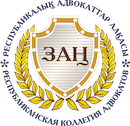 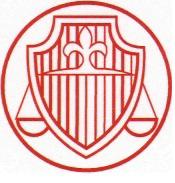 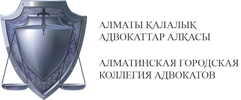 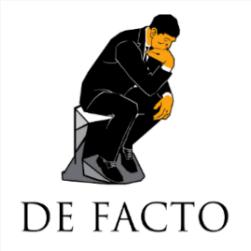 Республиканская коллегия адвокатовКоллегия адвокатов города Нур-СултанАлматинская городская коллегия адвокатовАдвокатская контора De FactoСЕССИЯ 111:00-12:30«Актуальные вопросы совершенствования гражданского процессуального законодательства»Новые поправки в ГПК на рассмотрении в Парламенте. Обсуждение и предложения.СЕССИЯ 212:30-14:00«Профессиональный представитель – помощник правосудия или защитник интересов доверителя?»Недобросовестность представителей в судах носит массовый характер? Оправданно ли ужесточение требований к ним? СЕССИЯ 315:00-16:30«Оплата юридической помощи и возмещение расходов в суде» Много ли зарабатывают адвокаты и юридические консультанты? Проблема снижения размера взыскиваемых расходов на оплату помощи представителей.СЕССИЯ 416:30-18:00«Право на доступ к правосудию в цифровую эпоху»Дистанционное правосудие. Досудебное и внесудебное урегулирование. Примирительные процедуры. Возвраты исков. Не ограничивают ли они доступ к правосудию?